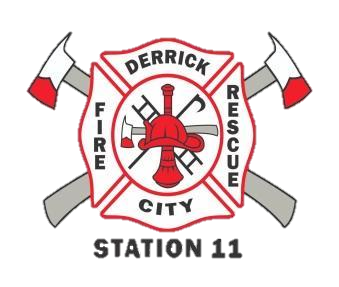 WHAT: This year we are doing our 5k in COLOR! .. again!WHEN: August 11th, 2018 @ 9:00am race start – please arrive early to pick up your bag and bib (8:00 am). (Pre Reg Deadline is July 23rd)WHERE: Derrick City Volunteer Fire Department – 451 Derrick Road- Derrick City, PACOST:    ADULT: $25.00 CHILDREN UNDER 12YRS: $15.00		Registration includes a T-shirt!*** REGISTRATIONS ON OUR WEBSITE- WWW.DCVFD.COM UNDER THE CONTACT US TAB****DON’T MISS OUT ON ALL THE COLOR FUN! BRING YOUR FAMILY & FRIENDS!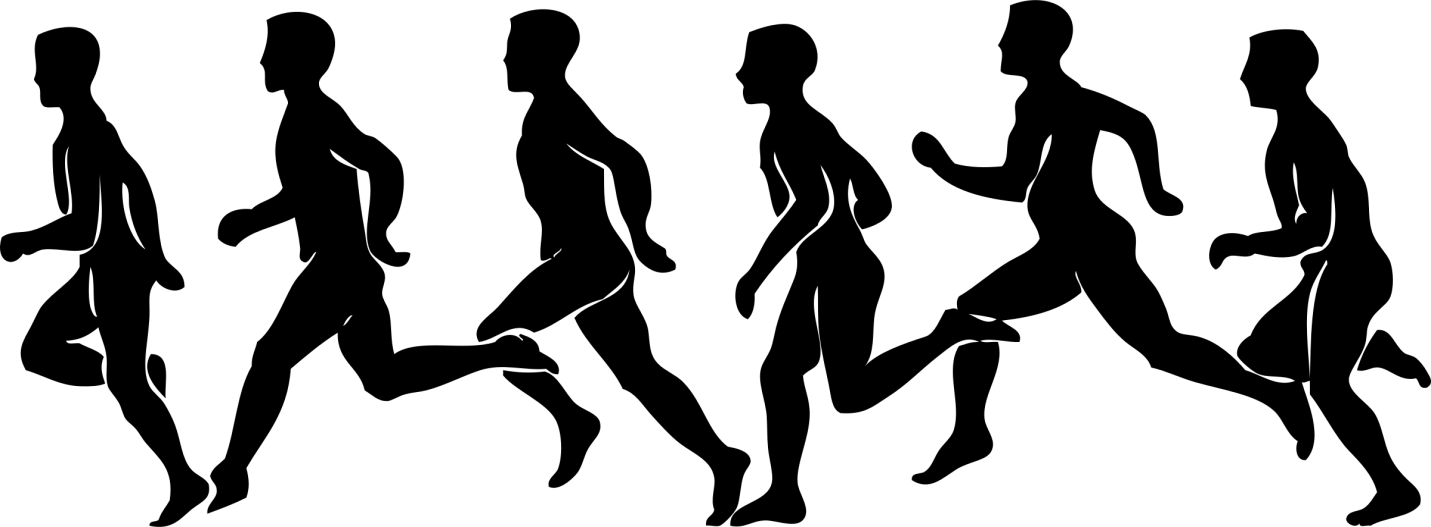 